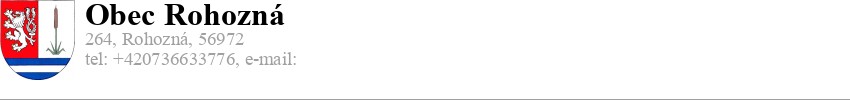 Pozvánkana jednání zastupitelstva obce,které se bude konat 26. 10. 2021 v 17:30 hodin.Místo konání: Obecní úřad - klubovnaProgram jednání:Volba pracovních komisíSchválení programu jednáníKontrola zápisu z minulého zasedáníZánik mandátu zastupiteleSložení slibu nových členů zastupitelstvaProvozní řád veřejného dětského hřištěSmlouva o podmínkách napojení, o spolupráci a součinnosti při realizaci plynárenského zařízení a o smlouvě budoucí nájemníSmlouva o zřízení věcného břemene - služebný pozemek 1831/1Prodej části pozemku p.č. 243 dle dané dispozice10. Žádost o odkup pozemků st 92/2; 151; 155/1; 155/2; st. 514Žádost o odkup pozemku 762/108 dle smlouvy o smlouvě budoucíSmlouva o poskytnutí dotace z rozpočtu Pardubického kraje pro jednotky SDH obce na  rok 2021Plán inventur na rok 2021Rozpočtová opatření a změny rozpisu rozpočtuPřevod dluhu Energie pod kontrolouPověření pro podání žádosti MMRDiskuzeVýpis z usneseníZávěr 18. veřejného zasedání zastupitelstva obce1 / 110. 2021 vygeneroval systém Usnesení.cz © 2015 - 2021